Isle of ManIsle of ManIsle of ManIsle of ManMay 2027May 2027May 2027May 2027MondayTuesdayWednesdayThursdayFridaySaturdaySunday123456789Early May bank holiday10111213141516171819202122232425262728293031Spring bank holidayNOTES: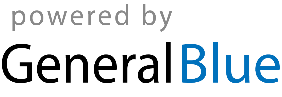 